Na  temelju članka  57.  Poslovnika  Općinskog  vijeća  Općine  Ernestinovo (Službeni  glasnik Općine Ernestinovo, broj 2/21 ) sazivam elektronsku sjednicu dana  20. srpnja 2022.15.  SJEDNICU  OPĆINSKOG  VIJEĆAOPĆINE  ERNESTINOVODnevni redDonošenje odluke o osnivanju područne vatrogasne zajedniceDonošenje odluke o davanju suglasnosti na Pravilnik o unutarnjem ustrojstvu i načinu rada Dječjeg vrtića Ogledalce ErnestinovoDonošenje odluke o davanju suglasnosti na Pravilnik o plaćama, naknadi plaće i drugim materijalnim pravima radnika zaposlenih u Dječjem vrtiću Ogledalce ErnestinovoDonošenje odluke o davanju suglasnosti na Pravilnik o radu DV OgledalcePredsjednikKrunoslav Dragičević, v.r.PRILOG:Prijedlog odluke o osnivanju područne vatrogasne zajednicePrijedlog odluke o davanju suglasnosti na Pravilnik o unutarnjem ustrojstvu i načinu rada Dječjeg vrtića Ogledalce ErnestinovoPrijedlog odluke o davanju suglasnosti na Pravilnik o plaćama, naknadi plaće i drugim materijalnim pravima radnika zaposlenih u Dječjem vrtiću Ogledalce ErnestinovoPrijedlog odluke o davanju suglasnosti na Pravilnik o radu DV Ogledalce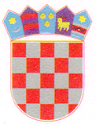 REPUBLIKA HRVATSKAOsječko-baranjska  županijaOpćina  ErnestinovoOpćinsko vijećeKLASA: 021-05/22-01/8URBROJ: 2158-19-01-22-1Ernestinovo,  20. srpnja 2022.